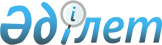 О внесении изменений в решение Темирского районного маслихата от 23 декабря 2021 года № 132 "Об утверждении Темирского районного бюджета на 2022–2024 годы"
					
			С истёкшим сроком
			
			
		
					Решение Темирского районного маслихата Актюбинской области от 12 декабря 2022 года № 265. Прекращено действие в связи с истечением срока
      Темирский районный маслихат РЕШИЛ:
      1. Внести в решение Темирского районного маслихата "Об утверждении Темирского районного бюджета на 2022–2024 годы" от 23 декабря 2021 года № 132 (зарегистрировано в Реестре государственной регистрации нормативных правовых актов под № 25998) следующие изменения:
      пункт 1 изложить в новой редакции:
      "1. Утвердить Темирский районный бюджет на 2022–2024 годы согласно приложениям 1, 2 и 3 к настоящему решению, в том числе на 2022 год в следующих объемах:
      1) доходы – 8 441 544,2 тысяч тенге:
      налоговые поступления – 3 726 383 тысяч тенге;
      неналоговые поступления – 27 241 тысяч тенге;
      поступления от продажи основного капитала – 5 000 тысяч тенге;
      поступления трансфертов – 4 682 920,2 тысяч тенге;
      2) затраты – 9 083 863,5 тысяч тенге;
      3) чистое бюджетное кредитование – 68 461,5 тысяч тенге:
      бюджетные кредиты – 127 877,5 тысяч тенге;
      погашение бюджетных кредитов – 59 416 тысяч тенге;
      4) сальдо по операциям с финансовыми активами – 0 тенге:
      приобретение финансовых активов – 0 тенге;
      поступления от продажи финансовых активов государства – 0 тенге;
      5) дефицит (профицит) бюджета – -710 780,8 тысяч тенге;
      6) финансирование дефицита (использование профицита) бюджета – 710 780,8 тысяч тенге:
      поступление займов – 127 877,5 тысяч тенге;
      погашение займов – 59 416 тысяч тенге;
      используемые остатки бюджетных средств – 642 319,3 тысяч тенге.".
      2. Приложение 1 к указанному решению изложить в новой редакции согласно приложению к настоящему решению.
      3. Настоящее решение вводится в действие с 1 января 2022 года. Темирский районный бюджет на 2022 год
					© 2012. РГП на ПХВ «Институт законодательства и правовой информации Республики Казахстан» Министерства юстиции Республики Казахстан
				
      Секретарь Темирского районного маслихата 

Б. Шаимов
Приложение к решению Темирского районного маслихата от 12 декабря 2022 года № 265Приложение к решению Темирского районного маслихата от 23 декабря 2021 года № 132
Категория
Категория
Категория
Категория
Сумма (тысяч тенге)
Класс
Класс
Класс
Сумма (тысяч тенге)
Подкласс
Подкласс
Сумма (тысяч тенге)
Наименование
Сумма (тысяч тенге)
 I. Доходы
8441544,2
1
Налоговые поступления
3726383
01
Подоходный налог
722328
1
Корпоративный подоходный налог
28700
2
Индивидуальный подоходный налог
693628
03
Социальный налог
484400
1
Социальный налог
484400
04
Hалоги на собственность
2505132
1
Hалоги на имущество
2505132
05
Внутренние налоги на товары, работы и услуги
11573
2
Акцизы
1910
3
Поступления за использование природных и других ресурсов
5979
4
Сборы за ведение предпринимательской и профессиональной деятельности
3684
08
Обязательные платежи, взимаемые за совершение юридически значимых действий и (или) выдачу документов уполномоченными на то государственными органами или должностными лицами
2950
1
Государственная пошлина
2950
2
Неналоговые поступления
27241
01
Доходы от государственной собственности
4991
5
Доходы от аренды имущества, находящегося в государственной собственности
4983
7
Вознаграждения по кредитам, выданным из 
8
государственного бюджета
06
Прочие неналоговые поступления
22250
1
Прочие неналоговые поступления
22250
3
Поступления от продажи основного капитала
5000
01
Продажа государственного имущества, закрепленного за государственными учреждениями
5000
1
Продажа государственного имущества, закрепленного за государственными учреждениями
5000
4
Поступления трансфертов 
4682920,2
01
Трансферты из нижестоящих органов государственного управления
1763
3
Трансферты из бюджетов городов районного значения, сел, поселков, сельских округов
1763
02
Трансферты из вышестоящих органов государственного управления
4681157,2
2
Трансферты из областного бюджета
4681157,2
Функциональная группа
Функциональная группа
Функциональная группа
Функциональная группа
Функциональная группа
Сумма (тысяч тенге)
Функциональная подгруппа
Функциональная подгруппа
Функциональная подгруппа
Функциональная подгруппа
Сумма (тысяч тенге)
Администратор БП
Администратор БП
Администратор БП
Сумма (тысяч тенге)
Программа
Программа
Сумма (тысяч тенге)
Наименование
Сумма (тысяч тенге)
ІІ. Затраты
9083863,5
01
Государственные услуги общего характера
700572,7
1
Представительные, исполнительные и другие органы, выполняющие общие функции государственного управления
296346
112
Аппарат маслихата района (города областного значения)
51308
001
Услуги по обеспечению деятельности маслихата района (города областного значения)
48635
003
Капитальные расходы государственного органа 
613
005
Повышение эффективности деятельности депутатов маслихатов
2060
122
Аппарат акима района (города областного значения)
245038
001
Услуги по обеспечению деятельности акима района (города областного значения)
195893
003
Капитальные расходы государственного органа 
12054
113
Целевые текущие трансферты нижестоящим бюджетам
37091
2
Финансовая деятельность
1267
459
Отдел экономики и финансов района (города областного значения)
1267
003
Проведение оценки имущества в целях налогообложения
1155
010
Приватизация, управление коммунальным имуществом, постприватизационная деятельность и регулирование споров, связанных с этим
112
9
Прочие государственные услуги общего характера
402959,7
454
Отдел предпринимательства и сельского хозяйства района (города областного значения)
48842
001
Услуги по реализации государственной политики на местном уровне в области развития предпринимательства и сельского хозяйства
47817
007
Капитальные расходы государственного органа
1025
458
Отдел жилищно-коммунального хозяйства, пассажирского транспорта и автомобильных дорог района (города областного значения)
256522,7
001
Услуги по реализации государственной политики на местном уровне в области жилищно-коммунального хозяйства, пассажирского транспорта и автомобильных дорог
62629,4
013
Капитальные расходы государственного органа
6109,3
113
Целевые текущие трансферты нижестоящим бюджетам
187784
459
Отдел экономики и финансов района (города областного значения)
82624
001
Услуги по реализации государственной политики в области формирования и развития экономической политики, государственного планирования, исполнения бюджета и управления коммунальной собственностью района (города областного значения)
67021
015
Капитальные расходы государственного органа
1457
113
Целевые текущие трансферты нижестоящим бюджетам
14146
466
Отдел архитектуры, градостроительства и строительства района (города областного значения)
14971
040
Развитие объектов государственных органов
14971
02
Оборона
38202,2
1
Военные нужды
14409,2
122
Аппарат акима района (города областного значения)
14409,2
005
Мероприятия в рамках исполнения всеобщей воинской обязанности
14409,2
2
Организация работы по чрезвычайным ситуациям
23793
122
Аппарат акима района (города областного значения)
23793
006
Предупреждение и ликвидация чрезвычайных ситуаций масштаба района (города областного значения)
9758
007
Мероприятия по профилактике и тушению степных пожаров районного (городского) масштаба, а также пожаров в населенных пунктах, в которых не созданы органы государственной противопожарной службы
14035
06
Социальная помощь и социальное обеспечение
753178,4
1
Социальное обеспечение
88643
451
Отдел занятости и социальных программ района (города областного значения)
88643
005
Государственная адресная социальная помощь
88643
2
Социальная помощь
605088,4
451
Отдел занятости и социальных программ района (города областного значения)
605088,4
002
Программа занятости
292506,4
004
Оказание социальной помощи на приобретение топлива специалистам здравоохранения, образования, социального обеспечения, культуры, спорта и ветеринарии в сельской местности в соответствии с законодательством Республики Казахстан
32523
006
Оказание жилищной помощи
825
007
Социальная помощь отдельным категориям нуждающихся граждан по решениям местных представительных органов
106509
014
Оказание социальной помощи нуждающимся гражданам на дому
23373
017
Обеспечение нуждающихся инвалидов протезно-ортопедическими, сурдотехническими и тифлотехническими средствами, специальными средствами передвижения, обязательными гигиеническими средствами, а также предоставление услуг санаторно-курортного лечения, специалиста жестового языка, индивидуальных помощников в соответствии с индивидуальной программой реабилитации инвалида
92643
023
Обеспечение деятельности центров занятости населения
56709
9
Прочие услуги в области социальной помощи и социального обеспечения
59447
451
Отдел занятости и социальных программ района (города областного значения)
59447
001
Услуги по реализации государственной политики на местном уровне в области обеспечения занятости и реализации социальных программ для населения
39567
011
Оплата услуг по зачислению, выплате и доставке пособий и других социальных выплат
1775
021
Капитальные расходы государственного органа 
278
050
Обеспечение прав и улучшение качества жизни инвалидов в Республике Казахстан
17827
07
Жилищно-коммунальное хозяйство
1399393,6
1
Жилищное хозяйство
140143,3
458
Отдел жилищно-коммунального хозяйства, пассажирского транспорта и автомобильных дорог района (города областного значения)
2500
004
Обеспечение жильем отдельных категорий граждан
2500
466
Отдел архитектуры, градостроительства и строительства района (города областного значения)
137643,3
003
Проектирование и (или) строительство, реконструкция жилья коммунального жилищного фонда
119554,3
004
Проектирование, развитие и (или) обустройство инженерно-коммуникационной инфраструктуры
18089
2
Коммунальное хозяйство
1259250,3
458
Отдел жилищно-коммунального хозяйства, пассажирского транспорта и автомобильных дорог района (города областного значения)
1257580,3
012
Функционирование системы водоснабжения и водоотведения
121686,3
027
Организация эксплуатации сетей газификации, находящихся в коммунальной собственности районов (городов областного значения)
5098
028
Развитие коммунального хозяйства
136992
048
Развитие благоустройства городов и населенных пунктов
252214
058
Развитие системы водоснабжения и водоотведения в сельских населенных пунктах
741590
466
Отдел архитектуры, градостроительства и строительства района (города областного значения)
1670
007
Развитие благоустройства городов и населенных пунктов
1670
08
Культура, спорт, туризм и информационное пространство
551432
1
Деятельность в области культуры
281446
466
Отдел архитектуры, градостроительства и строительства района (города областного значения)
764
011
Развитие объектов культуры
764
802
Отдел культуры, физической культуры и спорта района (города областного значения)
280682
005
Поддержка культурно-досуговой работы
280682
2
Спорт
5815
802
Отдел культуры, физической культуры и спорта района (города областного значения)
5815
007
Проведение спортивных соревнований на районном (города областного значения) уровне
1830
008
Подготовка и участие членов сборных команд района (города областного значения) по различным видам спорта на областных спортивных соревнованиях
3985
3
Информационное пространство
113380
470
Отдел внутренней политики и развития языков района (города областного значения)
14061
005
Услуги по проведению государственной информационной политики
14000
008
Развитие государственного языка и других языков народа Казахстана
61
802
Отдел культуры, физической культуры и спорта района (города областного значения)
99319
004
Функционирование районных (городских) библиотек
99319
9
Прочие услуги по организации культуры, спорта, туризма и информационного пространства
150791
470
Отдел внутренней политики и развития языков района (города областного значения)
90825
001
Услуги по реализации государственной политики на местном уровне в области информации, укрепления государственности и формирования социального оптимизма граждан, развития языков
36692
003
Капитальные расходы государственного органа
1052
004
Реализация мероприятий в сфере молодежной политики
53081
802
Отдел культуры, физической культуры и спорта района (города областного значения)
59966
001
Услуги по реализации государственной политики на местном уровне в области культуры, физической культуры и спорта
44642
003
Капитальные расходы государственного органа
1350
032
Капитальные расходы подведомственных государственных учреждений и организаций
13974
09
Топливно-энергетический комплекс и недропользование
1148
9
Прочие услуги в области топливно-энергетического комплекса и недропользования
1148
458
Отдел жилищно-коммунального хозяйства, пассажирского транспорта и автомобильных дорог района (города областного значения)
1148
036
Развитие газотранспортной системы
1148
10
Сельское, водное, лесное, рыбное хозяйство, особо охраняемые природные территории, охрана окружающей среды и животного мира, земельные отношения
62437
6
Земельные отношения
32076
463
Отдел земельных отношений района (города областного значения)
32076
001
Услуги по реализации государственной политики в области регулирования земельных отношений на территории района (города областного значения)
31606
007
Капитальные расходы государственного органа
470
9
Прочие услуги в области сельского, водного, лесного, рыбного хозяйства, охраны окружающей среды и земельных отношений
30361
459
Отдел экономики и финансов района (города областного значения)
30361
099
Реализация мер по оказанию социальной поддержки специалистов
30361
11
Промышленность, архитектурная, градостроительная и строительная деятельность
42626,5
2
Архитектурная, градостроительная и строительная деятельность
42626,5
466
Отдел архитектуры, градостроительства и строительства района (города областного значения)
42626,5
001
Услуги по реализации государственной политики в области строительства, улучшения архитектурного облика городов, районов и населенных пунктов области и обеспечению рационального и эффективного градостроительного освоения территории района (города областного значения)
30242,5
013
Разработка схем градостроительного развития территории района, генеральных планов городов районного (областного) значения, поселков и иных сельских населенных пунктов
11700
015
Капитальные расходы государственного органа
684
12
Транспорт и коммуникации
748128
1
Автомобильный транспорт
748128
458
Отдел жилищно-коммунального хозяйства, пассажирского транспорта и автомобильных дорог района (города областного значения)
748128
022
Развитие транспортной инфраструктуры
279145,4
023
Обеспечение функционирования автомобильных дорог
19517
045
Капитальный и средний ремонт автомобильных дорог районного значения и улиц населенных пунктов
449465,6
13
Прочие
10761
3
Поддержка предпринимательской деятельности и защита конкуренции
10761
454
Отдел предпринимательства и сельского хозяйства района (города областного значения)
200
006
Поддержка предпринимательской деятельности
200
466
Отдел архитектуры, градостроительства и строительства района (города областного значения)
10561
026
Развитие индустриальной инфраструктуры в рамках Государственной программы поддержки и развития бизнеса "Дорожная карта бизнеса-2025"
10561
14
Обслуживание долга
48785
1
Обслуживание долга
48785
459
Отдел экономики и финансов района (города областного значения)
48785
021
Обслуживание долга местных исполнительных органов по выплате вознаграждений и иных платежей по займам из областного бюджета
48785
15
Трансферты
4727199,1
1
Трансферты
4727199,1
459
Отдел экономики и финансов района (города областного значения)
4727199,1
006
Возврат неиспользованных (недоиспользованных) целевых трансфертов
6408,1
024
Целевые текущие трансферты из нижестоящего бюджета на компенсацию потерь вышестоящего бюджета в связи с изменением законодательства
4115267
038
Субвенции
601119
054
Возврат сумм неиспользованных (недоиспользованных) целевых трансфертов, выделенных из республиканского бюджета за счет целевого трансферта из Национального фонда Республики Казахстан
4405
ІІІ.Чистое бюджетное кредитование
68461,5
Бюджетные кредиты
127877,5
10
Сельское, водное, лесное, рыбное хозяйство, особо охраняемые природные территории, охрана окружающей среды и животного мира, земельные отношения
127877,5
9
Прочие услуги в области сельского, водного, лесного, рыбного хозяйства, охраны окружающей среды и земельных отношений
127877,5
459
Отдел экономики и финансов района (города областного значения)
127877,5
018
Бюджетные кредиты для реализации мер социальной поддержки специалистов
127877,5
Категория
Категория
Категория
Категория
Категория
Сумма (тысяч тенге)
Класс
Класс
Класс
Класс
Сумма (тысяч тенге)
Подкласс
Подкласс
Подкласс
Сумма (тысяч тенге)
Специфика
Специфика
Сумма (тысяч тенге)
Наименование
Сумма (тысяч тенге)
5
Погашение бюджетных кредитов
59416
01
Погашение бюджетных кредитов
59416
1
Погашение бюджетных кредитов, выданных из государственного бюджета
59416
13
Погашение бюджетных кредитов, выданных из местного бюджета физическим лицам
59416
Функциональная группа
Функциональная группа
Функциональная группа
Функциональная группа
Функциональная группа
Сумма (тысяч тенге)
Функциональная подгруппа
Функциональная подгруппа
Функциональная подгруппа
Функциональная подгруппа
Сумма (тысяч тенге)
Администратор БП
Администратор БП
Администратор БП
Сумма (тысяч тенге)
Программа
Программа
Сумма (тысяч тенге)
Наименование
Сумма (тысяч тенге)
IV. Сальдо по операциям с финансовыми активами
0
Приобретение финансовых активов
0
V. Дефицит (профицит) бюджета
-710780,8
VІ. Финансирование дефицита (использование профицита) бюджета
710780,8
Категория
Категория
Категория
Категория
Сумма (тысяч тенге)
Класс
Класс
Класс
Сумма (тысяч тенге)
Подкласс
Подкласс
Сумма (тысяч тенге)
Наименование
Сумма (тысяч тенге)
7
Поступления займов
127877,5
01
Внутренние государственные займы
127877,5
2
Договоры займа
127877,5
Категория
Категория
Категория
Категория
Категория
Сумма (тысяч тенге)
Класс
Класс
Класс
Класс
Сумма (тысяч тенге)
Подкласс
Подкласс
Подкласс
Сумма (тысяч тенге)
Специфика
Специфика
Сумма (тысяч тенге)
Наименование
Сумма (тысяч тенге)
16
Погашение займов
59416
1
Погашение займов
59416
459
Отдел экономики и финансов района (города областного значения)
59416
005
Погашение долга местного исполнительного органа перед вышестоящим бюджетом
59416
Категория
Категория
Категория
Категория
Сумма (тысяч тенге)
Класс
Класс
Класс
Сумма (тысяч тенге)
Подкласс
Подкласс
Сумма (тысяч тенге)
Наименование
Сумма (тысяч тенге)
8
Используемые остатки бюджетных средств
642319,3
01
Остатки бюджетных средств
642319,3
1
Свободные остатки бюджетных средств
642319,3